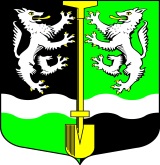 АДМИНИСТРАЦИЯ МУНИЦИПАЛЬНОГО ОБРАЗОВАНИЯСЕЛИВАНОВСКОЕ СЕЛЬСКОЕ ПОСЕЛЕНИЕВОЛХОВСКОГО МУНИЦИПАЛЬНОГО РАЙОНАЛЕНИНГРАДСКОЙ ОБЛАСТИПОСТАНОВЛЕНИЕ от 15 июня 2021 года                                                                                       № 53Об утверждении Положения «Об организации и осуществлении первичного воинского учёта граждан на территории муниципального образования Селивановское сельское  поселение Волховского муниципального района Ленинградской области»В соответствии с Конституцией Российской Федерации, Федеральными законами Российской Федерации от 31 мая 1996 года № 61-ФЗ «Об обороне», от 26 февраля 1997 года № 31-ФЗ «О мобилизационной подготовке и мобилизации в Российской Федерации», от 28 марта 1998 года  № 53-ФЗ «О воинской обязанности и военной службе», от 06 октября 2003 года № 131-ФЗ «Об общих принципах организации местного самоуправления в Российской  Федерации», от 31 июля 2020 года № 285-ФЗ «О внесении изменений в Федеральный закон «О воинской обязанности и военной службе», Постановлениями Правительства Российской Федерации от 27 ноября 2006 года № 719 «Об утверждении Положения о воинском учете», от 15 марта 2021 года № 372 «О внесении изменений в Положение о воинском учете», администрация муниципального образования Селивановское сельское поселение Волховского муниципального района Ленинградской области,ПОСТАНОВЛЯЕТ:1.Утвердить Положение «Об организации и осуществлении первичного воинского учёта граждан на территории муниципального образования Селивановское сельское поселение Волховского муниципального района Ленинградской области», согласно приложению 1.2.Настоящее постановление подлежит официальному опубликованию в газете «Волховские огни» и размещению на официальном сайте администрации МО Селивановское сельское поселение в сети «Интернет».3.Контроль за исполнением настоящего постановления оставляю за собой.Глава администрации МО Селивановское сельское поселение                                       М.Ф. ПетроваПриложение 1УТВЕРЖДЕНОпостановлением администрацииМО Селивановское СПот 15 июня 2021 года № 53ПОЛОЖЕНИЕоб организации и осуществлении первичного воинского учёта граждан на территории муниципального образования Селивановское сельское поселение Волховского муниципального района Ленинградской областиОБЩИЕ ПОЛОЖЕНИЯОрганизация первичного воинского учёта граждан на территории сельского поселения входит в содержание мобилизационной подготовки и мобилизации и осуществляется  в соответствии с Конституцией Российской Федерации, Федеральными законами Российской Федерации от 31 мая 1996 года № 61-ФЗ «Об обороне», от 26 февраля 1997 года № 31-ФЗ «О мобилизационной подготовке и мобилизации в Российской Федерации», от 28 марта 1998 года  № 53-ФЗ «О воинской обязанности и военной службе», от 06 октября 2003 года № 131-ФЗ «Об общих принципах организации местного самоуправления в Российской  Федерации», от 31 июля 2020 года № 285-ФЗ «О внесении изменений в Федеральный закон «О воинской обязанности и военной службе», Постановлениями Правительства Российской Федерации от 27 ноября 2006 года № 719 «Об утверждении Положения о воинском учете», от 15 марта 2021 года № 372 «О внесении изменений в Положение о воинском учете», Уставом муниципального образования Селивановское  сельское поселение Волховского муниципального района Ленинградской области, а также настоящим положением.ОСНОВНЫЕ ЗАДАЧИ - Обеспечение исполнения гражданами воинской обязанности, установленной федеральными законами: «Об обороне», «О воинской обязанности и военной службе», «О мобилизационной подготовке и мобилизации в Российской Федерации».- Документальное оформление сведений воинского учёта о гражданах, состоящих на воинском учете.- Анализ количественного состава и качественного состояния призывных мобилизационных людских ресурсов для эффективного использования в интересах обеспечения обороны страны и безопасности государства.- Проведение плановой работы по подготовке необходимого количества военно-обученных граждан, пребывающих в запасе, для обеспечения мероприятий по переводу Вооруженных Сил Российской Федерации, других войск, воинских формирований и органов с мирного на военное время в период мобилизации и поддержание их укомплектованности на требуемом уровне в военное время.ФУНКЦИИ - Обеспечивать выполнение функций, возложенных на администрацию муниципального образования Селивановское сельское поселение в повседневной деятельности по первичному воинскому учету граждан, воинскому учёту и бронированию, граждан, пребывающих в запасе, из числа работающих в администрации муниципального образования Селивановское сельское поселение;- Осуществлять первичный воинский учет граждан, пребывающих в запасе, и граждан, подлежащих призыву на военную службу, проживающих или пребывающих (на срок более 3 месяцев), в том числе не имеющих регистрации по месту жительства и (или) месту пребывания, при принятии на работу (поступление  в образовательную организацию) или увольнении (отчислении)  с работы (из образовательной организации) на  территории МО Селивановское сельское поселение;- Выявлять совместно с органами внутренних дел граждан, проживающих или пребывающих (на срок более 3 месяцев), в том числе не имеющих регистрации по месту жительства и (или) месту пребывания, при принятии на работу (поступлении  в образовательную организацию) или увольнении (отчислении)  с работы (из образовательной организации) на  территории МО Селивановское  сельское поселение  и подлежащих постановке на воинский учет.- Вести учёт организаций, находящихся на территории поселения и контролировать ведение в них воинского учёта.- Сверять не реже одного раза в год документы первичного воинского учёта с документами воинского учета военного комиссариата Волховского и Киришского районов Ленинградской области.- По указанию военного комиссариата Волховского и Киришского районов Ленинградской области (далее – военный комиссариат) оповещать граждан о вызовах в военный комиссариат.- Своевременно вносить изменения в сведения, содержащиеся в документах первичного воинского учёта, и в 2-х недельный срок сообщать о внесённых изменениях в военный комиссариат.- Ежегодно представлять в военный комиссариат до 1 октября – списки юношей, подлежащих первоначальной постановке на воинский учет в следующем году.Разъяснять должностным лицам организаций и гражданам их обязанности по воинскому учету, мобилизационной подготовке и мобилизации, установленные законодательством Российской Федерации и Положением о воинском учете и осуществлять контроль над их исполнением. Должностное лицо администрации, осуществляющее первичный воинский учет, обязано выдавать гражданам, подлежащим воинскому учету и не имеющим регистрации по месту жительства и месту пребывания, а так же гражданам, прибывшим на место пребывания на срок более трех месяцев и не имеющим регистрации по месту пребывания, при принятии их на работу в администрацию или увольнении их с работы в администрации сведения по форме согласно приложению № 2 к Положению о воинском учете, утвержденному Постановлением Правительства РФ от 27.11.2006 года № 719, для постановки на воинский учет по месту пребывания (учебы) в военных комиссариатах или органах местного самоуправления.ПРАВА Для плановой и целенаправленной работы специалист по ведению первичного воинского учёта администрации поселения имеет право:— вносить предложения по запросу и получению в установленном порядке необходимых материалов и информации от федеральных органов государственной власти, органов исполнительной власти, органов местного самоуправления, а также от учреждений и организаций независимо от организационно-правовых форм и форм собственности;— запрашивать и получать от   администрации поселения аналитические материалы, предложения по сводным планам мероприятий и информацию об их выполнении, а также другие материалы, необходимые для эффективного выполнения возложенных   задач;— создавать информационные базы данных по вопросам, отнесенным к компетенции специалиста ВУС;— выносить на рассмотрение главы администрации муниципального образования Селивановское сельское поселение вопросы о привлечении на договорной основе специалистов для осуществления отдельных работ;— организовывать взаимодействие в установленном порядке и обеспечивать служебную переписку с федеральными органами исполнительной власти, органами исполнительной власти субъекта Российской Федерации, органами местного самоуправления, общественными объединениями, а также организациями по вопросам, отнесенным к компетенции специалиста по ведению первичного воинского учёта;— проводить внутренние совещания по вопросам, отнесенным к компетенции специалиста по ведению первичного воинского учёта.РУКОВОДСТВО За состояние первичного воинского учета отвечает глава администрации муниципального образования Селивановское сельское поселение Волховского муниципального района Ленинградской области.Специалист по ведению первичного воинского учёта назначается на должность и освобождается от должности главой администрации муниципального образования Селивановское сельское поселение Волховского муниципального района Ленинградской области.Специалист по ведению первичного воинского учёта находится в непосредственном подчинении главы администрации  муниципального образования Свирицкое сельское поселение.Приложение 2УТВЕРЖДЕНОпостановлением администрацииМО Селивановское СПот 15 июня 2021 года № 53СВЕДЕНИЯо гражданине, подлежащем воинскому учету, при принятии (поступлении) его на работу (в образовательную организацию) или увольнении (отчислении) его с работы (из образовательной организации)Сообщаю, что гражданин _______________________________________________________________,(ф.и.о.)подлежащий воинскому учету, воинское звание ______________________________________________________________,________ года рождения, военно-учетная специальность N _______________________________________________________________,(полное кодовое обозначение)проживающий ______________________________________________________________,принят   (поступил),   уволен   с   работы   (отчислен  из  образовательной организации (ненужное зачеркнуть)____________________________________________________________________________________________________________________________________ (полное наименование организации, образовательной организации, место нахождения, фактический адрес организациина должность______________________________________________________________на основании приказа N ______ от «__» ______________ 20__ г.